____________________________	Assignment Unit 4 Day 3Guided Practice1)  If △ABC  △RST, what angle corresponds to S?  ___________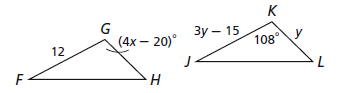 Given:  △FGH  △JKL.  Find each value.2)  KL = ____________	3)  x = _____________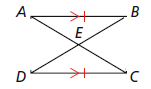 4)  Given:  E is the midpoint of  and 	         ,  ll        Prove:  △ABE  △CDE	1)   ll 					1)_______________________	2)  ABECDE, BAE DCE	2)_______________________	3)  					3)_______________________	4)  E is the midpoint of  and 	4)_______________________	5)  _________________________	5) Definition of Midpoint	6)  AEB CED				6)_______________________	7)  △ABE  △CDE			7)_______________________Practice and Problem SolvingGiven: △XYZ  △HIJ.  Identify the congruent corresponding parts.5)  __________		6)  _________			7)  _________8)  __________		9)  _________		10)  _________Given:  Polygon CDEF  polygon KLMN.  Identify the congruent corresponding parts.11)  _________		12)  _________13)  F  _________		14)  L  _________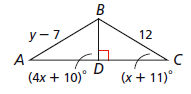 Given:  △ABD  △CBD.  Find each value.15)  mC = ___________		16)  y = ___________17)Given:         bisects NMR, P is the midpoint of ,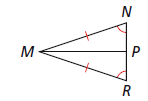 	  , N R       Prove:  △MNP △MRP					Answer choices (Given may be 	1)  N R			1) __________	used more than once)	2)         bisects NMR		2) __________	  A) Given	3)  ________				3)  Def of bisect	  B)  	4)  ________				4)  Third s Thm	  C)  Reflexive           5)  P is the midpoint of 		5)  __________	  D)  NMP  RMP	6)  ________				6)  def of midpt	  E)  MPN  MPR	7)    			7)  __________	  F)  Def of △s	8)    			8)  __________	9)  △MNP △MRP		9)  __________18)  Polygon ABCD 	 polygon PQRS, BC = 6x + 5, and QR = 5x + 7.	x = __________ BC = ________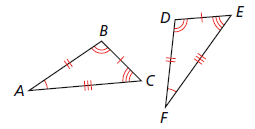 19)  Which congruence statement correctly indicates        that the two given triangles are congruent?        A)  △ABC  △EFD		C)  △ABC  △DEF        B)  △ABC  △FDE		D)  △ABC  △FED20)  △ABC  △XYZ.  mA = 47.1°, and mC = 13.8°.  Find mY.        A)  13.8°				C)  76.2°        B)  42.9°				D)  119.1°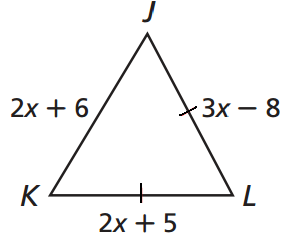 Review 21) What is JL?A) 62			B) 31									     	C) 27			D) 54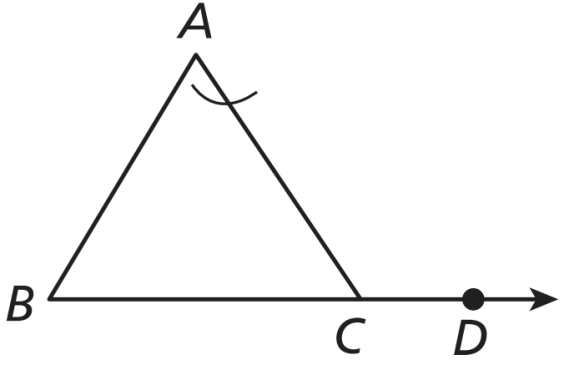 23) What is the mACD?											A) 95°		B) 85°									C) 113°		D) 99°